Serra Club Board Meeting | April 12, 2023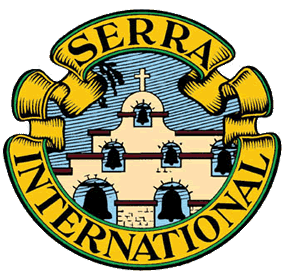 Attendees:Tom Farley, President and Cultural OutreachDavid Pieper, President ElectJerry Murphy, TreasurerJudi Eilertson, Secretary/Vice President of CommunicationsEllen Harvey, incoming SecretaryDale Helling, Vice President of ProgramsJo Helling, Past PresidentJon Thill, Foundation RepresentativeFr. Larry, ChaplainAbsent:     Scott FloodMeeting Minutes: The January 2023 minutes were read.  Motion to approve by Tom and JonTreasurer Report and CFSWIA Fund review – Jerry.  Motion to approve Treasurer reports by Dale and Fr. Larry Jerry will update CFSWIA fund signatures – Jerry and David only (for 2 years)Review and approve guidelines for our Website dmserra.comThe club paid $125 in November 2022 for a 5-year license to keep the domain name. The club paid $120 in March 2023 for a 1-year commitment for the weebly platform to host the site.   "dmserra.com" vs "weebly/demserra.com" Membership Dues – Increase from $120/year to $150/year for regular members, effective July 1, 2023.   Seminarian Birthdays 2Q:  By June 1, 2023 send check to Bill Ehm for 6 birthdays July-SepMatthew (Jul 3), Dominic (Jul 6), Blake (Jul 23), Luis (Aug 11), Deacon Jason (Sep 14), Andrew (Sep 17) Communications Report: JudiRecognized Catholic Sisters Week (March 8-14)Bulletin Insertions (11 parishes) for Catholic Sisters Week purpose and goals33 Sisters in DM Diocese (Began with 36, 1 passed on March 6, two had moved from DM area)Check on Sr. Vicki (used to teach music at SFA) – Update:  No longer lives in DM area either.Membership Report: (159 members, 11 new, 11 lost, 2 net gain ytd (July 1, 2022 157 - June 30, 2023)New Member Induction Mass, Pray for Deceased Serrans by Name and Member Milestone Recognition DinnerInvite Bishop and Vocation Director (Bishop not able to attend.  Fr. Ross may attend -tbd)Induction Mass 5:30pmRemember Deceased Serrans by Name (Read during the Prayers of the Faithful)Dinner (Lidderdale Country Store) 6:30pm-7:00pmProgram: 7:00pm-8:15pm Distribute New Member CertificatesRecognize Milestone Members and Past PresidentsShow New Member Orientation (YouTube)    Program Report: Dale Holy Happy Hour (5:30pm-7:30pm) –Merge with New Member and Deceased Serrans, Member dinnerMoved to Thursday, April 27, 5:30pm-7:30pmSaint Boniface Catholic Church, Lidderdale CateringHoly Happy Hour (5:30pm-7:30pm) – moved to Wednesday, August 2, 2023  Venue: Dowling Catholic HSSpeakers:  Jon Wisnieski and Fr. Reed FloodVocation Report: ScottNONEJudi will send status reports for current programs to Scott for input and updates. Seven Serrans -Mary Jo Harty, Chair.  Updated for July 1, 2022- June 30, 202331 Club Rosary -Mary Nell Carpenter, Chair.  Quarterly updates to members…?Adopt a Seminarian – Cindy Jensen, Chair.  Updates/new ideas to participants…?Altar Server Recognition update – Pilot with 6 parishes, Spring 2023Holy Trinity, Christ the King, St. Boniface, St. John’s (Adel), St. Anthony, and St. Francis of AssisiOld Business:Recognized Catholic Sisters Week (March 8-14) MANY lovely thank you notes received.  The Sisters were very pleased with the gifts!New Business:New Member Induction and Pray for Deceased Serrans by Name Mass and member dinner (April 27, 2023)  Cultural Ambassador program – Tom (Goal is to seek Hispanic Seminarians)Central Region planning team (IA, IL, KS, MO, OK, NE, AR) for Convention, Oct 11-12, 2024 in DM (Theme, Venues, Speakers)- No updateVP Membership - Jeanne is no longer able to assume this role.  We will seek nominationsNext Board of Trustees meeting will be held on Wednesday, July 24, 2023 The meeting was adjourned with a closing prayer by President Tom.   ++++++++++++++++++++++++++++++++++++++++++++++++++++++++++++++++++Upcoming Calendar Dates/Events:New Member Induction Mass, Deceased Serrans, Member dinner – April 27Religious Brothers Day on Feast of St. Joseph, the Worker (May 1) – bulletin announcement Apr 29/30World Day of Prayer for Vocations (May 8) – bulletin announcement May 6/7Ascension of Jesus (Thursday, May 18)World Day of Prayer for the Sanctification of Priests (June 16) – bulletin announcement June 10/11Memorial of St. Junipero Serra – (July 1) – bulletin announcement June 24/25Board of Trustees meeting – July 24Key: Member event | BoT meeting | Serra Calendar | Holy DayPRAYER for PRIESTSGracious and loving God, we thank you for the gift of our priests.Through them, we experience your presence in the sacraments.Help our priests to be strong in their vocation.Set their souls on fire with love for your people.Grant them the wisdom, understanding, and strength they need to follow in the footsteps of Jesus.Inspire them with the vision of your Kingdom.Give them the words they need to spread the Gospel.Allow them to experience joy in their ministry.Help them to become instruments of your divine grace.We ask this through Jesus Christ, who lives and reigns as our Eternal Priest.AmenDM SERRA PRAYER for VOCATIONSGod, Our Father, today may I have an opportunity by my actions to encourage a vocationto the religious life. Help me to conduct myself in a Christian manner that I might giveproper example, particularly to the young. Through the inspiration of the Holy Spiritmay I also support those in religious life, in their vocation of service to your Church. May the sincerity of my prayers and my concern for vocations result in an increaseof laborers for Jesus and His Church.  Amen 